SPILLERVEJLEDNING TIL FLEXBOXUDLEVERING AF BOOKET VARE I FORBINDELSE MED BEKRÆFTELSELOG PÅ TOUCH OG BEKRÆFT OG BETAL DIN TID INKL. VARENÅR DU KOMMER TIL KVITTERINGSSIDEN VIL DER BLIVE VIST EN UDLEVERINGSKODE. KODEN VIL OGSÅ VÆRE PÅ BETALINGSKVITTERINGENBEMÆRK… DET ER KUN HVIS DU MOD FORVENTNING IKKE ØNSKER VAREN UDLEVERET NU AT DU SKAL BRUGE UDLEVERINGSKODEN TIL AT FÅ VAREN UDLEVERET SENEREDA DU ER INDENFOR DEN TIDSRAMME, SOM KLUBBEN HAR SAT FOR AT DU KAN FÅ VAREN UDLEVERET MED DET SAMME, KAN DU NU FÅ VARENKLIK PÅ NÆSTE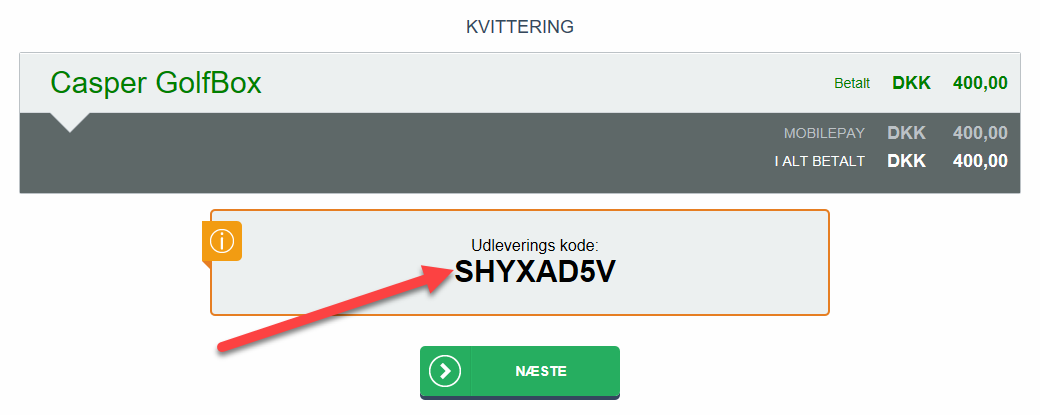 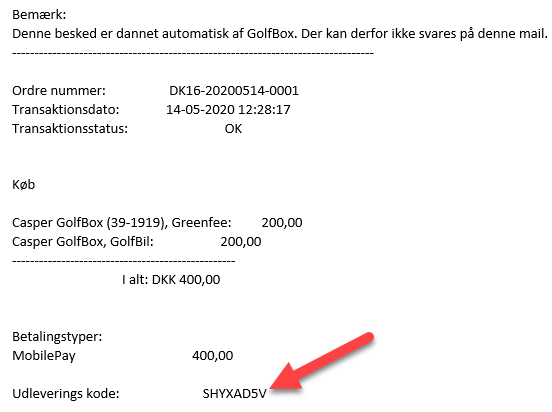 HVIS DU HAR VALGT EN VARE SOM SKAL LEVERES TILBAGE, EKS. NØGLE TIL EN GOLFBIL, VIL DU FÅ EN BESKED PÅ SKÆRMEN OM HVORNÅR VAREN SENEST SKAL TILBAGELEVERES. TIDSRAMMEN SÆTTES AF DEN ENKELTE KLUB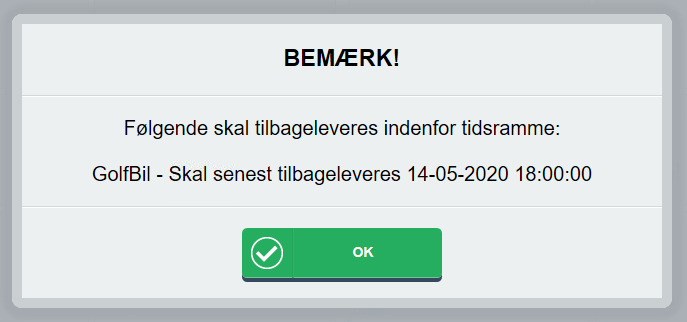 DU VIL NU FÅ OPLYST HVILKEN LÅGE VAREN LIGGER I OG LÅGEN ÅBNESNÅR LÅGEN LUKKES, AFSLUTTES DER AUTOMATISK EFTER 10 SEKUNDER MED MINDRE DU SELV KLIKKER PÅ AFSLUTHUSK AT LUKKE LÅGEN EFTER DIG!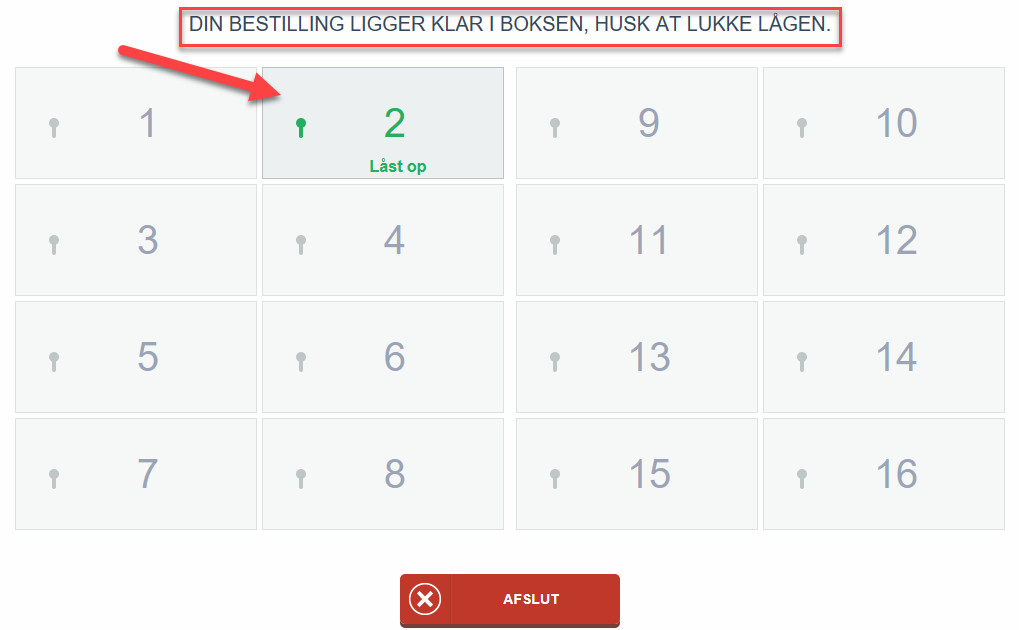 DU KAN NU TAGE VAREN OG GÅ UD OG SPILLE GOLFUDLEVERING AF BOOKET VARE EFTER BEKRÆFTELSELOG PÅ TOUCH OG BEKRÆFT OG BETAL DIN TID INKL. VAREEFTER DU HAR BETALT OG INDEN DU KOMMER TIL KVITTERINGSSIDEN, VIL DU FÅ INFORMATION OM AT DET IKKE ER MULIGT AT UDLEVERE VAREN PÅ NUVÆRENDE TIDSPUNKT, OG DU VIL FÅ BESKED OM HVORNÅR VAREN KAN UDLEVERES SAMT FREMGANGSMÅDE FOR AT FÅ VAREN UDLEVERET SENERE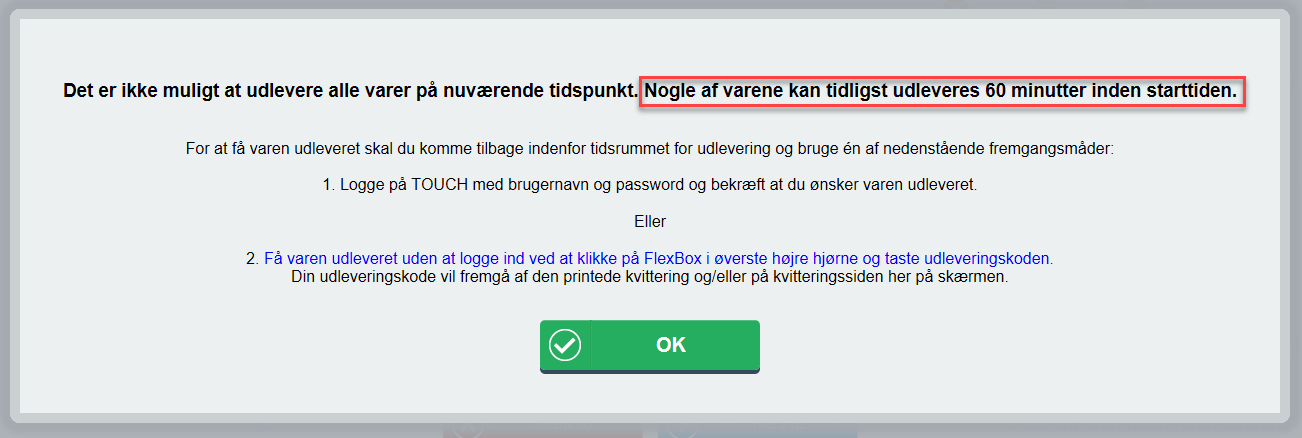 NÅR DU KOMMER TIL KVITTERINGSSIDEN VIL UDLEVERINGSKODEN BLIVE VIST. KODEN VIL OGSÅ VÆRE PÅ BETALINGSKVITTERINGENKLIK PÅ NÆSTE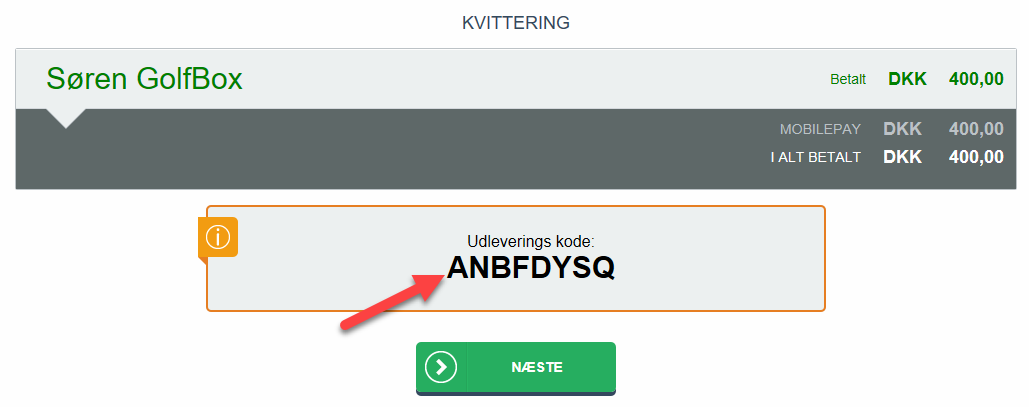 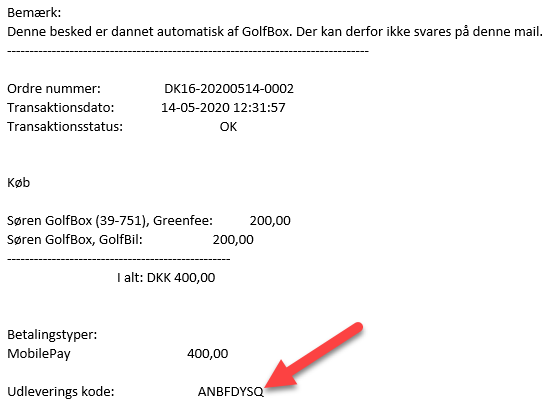 FOR AT FÅ UDLEVERET VAREN SKAL DU KOMME TILBAGE TIL TOUCH INDENFOR DEN ANGIVNE TIDRAMME FOR AT FÅ VAREN UDLEVERETDU HAR NU TO MULIGHEDER FOR AT FÅ UDLEVERET VARENDU KAN LOGGE PÅ GOLFBOX MED DIT LOGIN. SÅ FÅR DU OPLYST AT DU HAR EN VARE SOM KAN UDLEVERES. SÅ SIGER DU JA TIL AT DU ØNSKER VAREN UDLEVERETELLERDU SKAL KLIKKE PÅ FLEXBOX I MENULINJEN OG EFTERFØLGENDE KLIKKE PÅ UDLEVER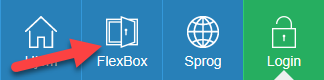 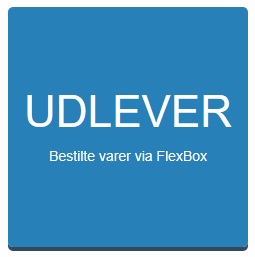 SÅ SKAL DU TASTE DEN UDLEVERINGSKODE DU FIK I FORBINDELSE MED DIN BEKRÆFTELSE AF TIDENKLIK PÅ FORTSÆT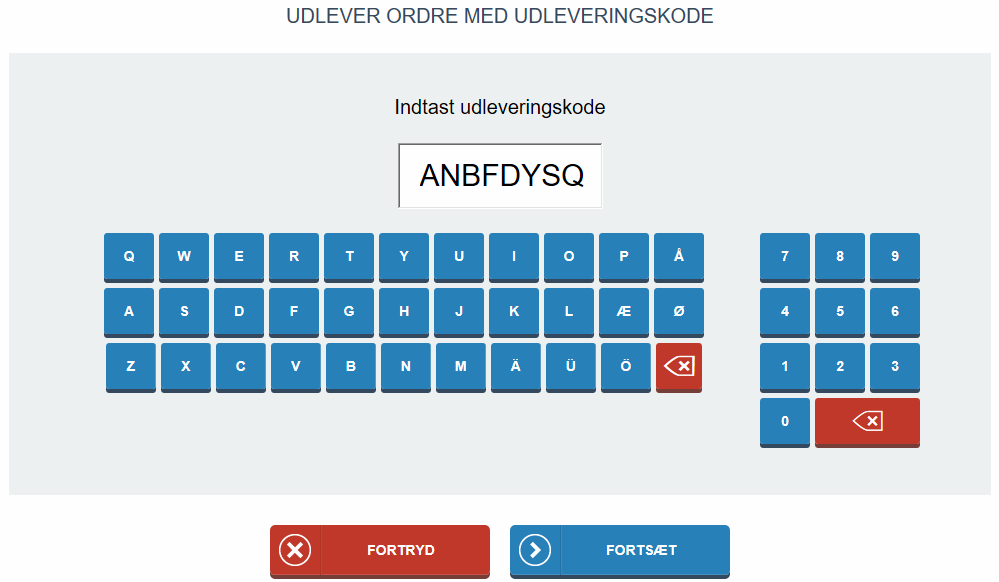 UANSET HVILKEN MULIGHED DU HAR BRUGT FOR AT FÅ UDLEVERET VAREN, VIA LOGIN ELLER UDLEVERINGSKODE, KOMMER DU NU VIDERE TIL UDLEVERING AF VAREN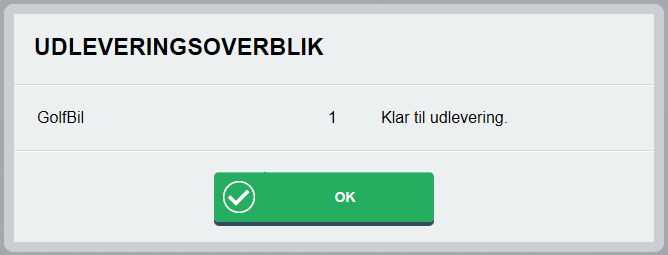 HVIS DU HAR VALGT EN VARE SOM SKAL LEVERES TILBAGE, EKS. NØGLE TIL EN GOLFBIL, VIL DU FÅ EN BESKED PÅ SKÆRMEN OM HVORNÅR VAREN SENEST SKAL TILBAGELEVERES. TIDSRAMMEN SÆTTES AF DEN ENKELTE KLUBDU VIL NU FÅ OPLYST HVILKEN LÅGE VAREN LIGGER I OG LÅGEN ÅBNESNÅR LÅGEN LUKKES, AFSLUTTES DER AUTOMATISK EFTER 10 SEKUNDER MED MINDRE DU SELV KLIKKER PÅ AFSLUTHUSK AT LUKKE LÅGEN EFTER DIG!DU KAN NU TAGE VAREN OG GÅ UD OG SPILLE GOLF